Listen and circle yes or no.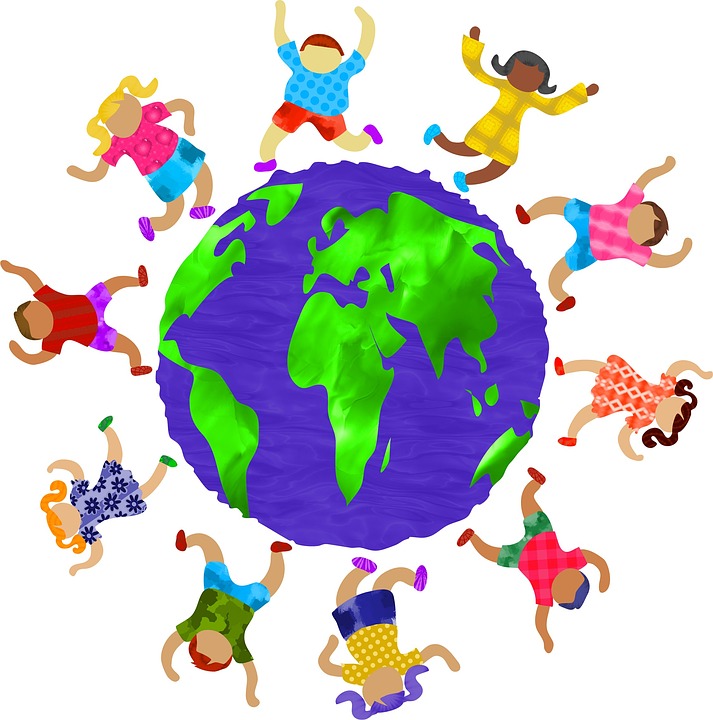 Finland  YES / NO	2. Italy 	      YES / NO			3. England   YES / NO4.   Wales     YES / NO	5. Finland   YES / NO			6. Spain       YES / NO7. Scotland   YES / NO	8. Turkey    YES / NO			9. Italy         YES / NO10. Portugal YES / NOTranscript:The girl with the pink shirt is from Germany.  The boy with the red shorts is from Italy. The girl in the yellow dress is from England. The boy in the pink shirt is from Wales The girl in the red dress is from Finland The boy in the green shorts is from Northern Ireland. The girl with the purple hair is from Scotland The boy with the green shirt is from Turkey The girl with the purple dress is from Portugal. The boy in the red shirt is from Spain. Key:The girl with the pink shirt is from Germany.  (NO)The boy with the red shorts is from Italy. (YES)The girl in the yellow dress is from England. (YES)The boy in the pink shirt is from Wales (YES)The girl in the red dress is from Finland (YES)The boy in the green shorts is from Northern Ireland. (NO)The girl with the purple hair is from Scotland (YES)The boy with the green shirt is from Turkey (NO)The girl with the purple dress is from Portugal. (NO)The boy in the red shirt is from Spain. (NO)Name: ____________________________    Surname: ____________________________    Nber: ____   Grade/Class: _____Name: ____________________________    Surname: ____________________________    Nber: ____   Grade/Class: _____Name: ____________________________    Surname: ____________________________    Nber: ____   Grade/Class: _____Assessment: _____________________________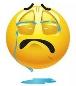 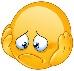 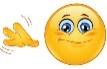 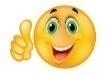 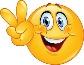 Date: ___________________________________________________    Date: ___________________________________________________    Assessment: _____________________________Teacher’s signature:___________________________Parent’s signature:___________________________